La Casa di ManuLa Fondazione Emanuela Panetti Onlus, nasce in memoria di Emanuela, una ragazza di soli 27 anni che il 6 novembre 2008 perde la vita a causa di un tragico incidente stradale, lasciando un vuoto incolmabile tra i suoi familiari e amici.Il sorriso di Emanuela e il suo carattere generoso e solare è la grande eredità morale che i suoi genitori, attraverso la Fondazione, desiderano condividere con le persone che si trovano in difficoltà.La Fondazione da anni opera all’interno dell’Ospedale Pediatrico “Bambino Gesù” (OPBG) con progetti che spaziano dal sostegno alla genitorialità sino alle terapie domiciliari.In particolare la Fondazione mette a disposizione la Casa di Manu, un alloggio destinato ad ospitare gratuitamente i genitori dei bambini ricoverati all’Ospedale Bambino Gesù di Palidoro al fine di ridurre le difficoltà logistiche che si sommano al dramma della malattia di un figlio.Per richiedere l’alloggio rivolgersi al Centro accoglienza del Bambino Gesù (centralino 0668591). La casa di Manu si trova in via Lorio, 37 Fiumicino, località TorrimpietraPer trovare la Casa di Manu su Google Maps puoi cercare:Casa di Manu Fondazione Emanuela Panetti Onlus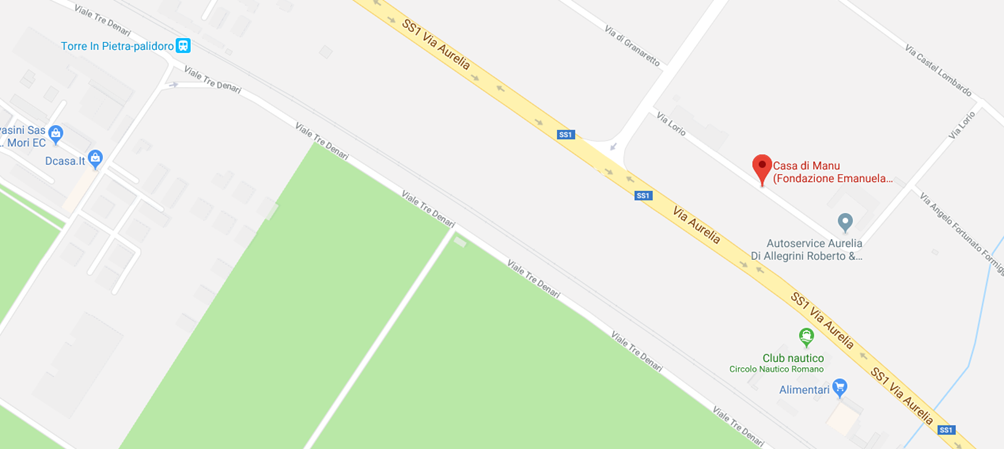 N.B. Tutti gli ospiti della Casa sono tenuti ad osservare attentamente il Regolamento di seguito riportatoREGOLAMENTO DELLA CASA DI MANUGli ospiti della Casa di Manu devono rispettare le seguenti regole:è obbligatorio chiudere sempre il cancello d'ingresso e non parcheggiare in prossimità dello stesso in quanto i primi tre posti auto sono riservati alle Forze Dell'Ordine presenti nel complesso immobiliare;pulire la propria stanza, il bagno e lo spazio comune per tutto il tempo del soggiorno;gettare l'immondizia negli appositi contenitori, e nel rispetto della rotazione della raccolta differenziata, portare il contenitore all'esterno dei locali nel luogo predisposto al ritiro dello stesso come da indicazione della Fondazione. In caso di inadempienza (immondizia non smaltita fuori dall’appartamento) gli ospiti della casa di Manu dovranno pagare una penale di euro 50,00;controllare che l'acqua dei rubinetti sia sempre chiusa;Dopo l'uso, controllare lo spegnimento della piastra elettrica e del forno;Rispettare l'orario di silenzio dalle ore 14:00 alle ore 16:00 e dalle ore 23:00 alle ore 08:00;Non scrivere sulle pareti;Avere cura di tutti gli oggetti di uso comune, in caso di danneggiamento, l'ospite è tenuto a riacquistare l'oggetto.Gli ospiti hanno l’obbligo di riconsegnare le chiavi dell’appartamento alla Sig.ra Maria Macioce, Volontaria della Fondazione incaricata al ritiro, previo appuntamento, prima di lasciare la Casa di Manu.LA CASA DI MANUVia Lorio 37, 00054 Fiumicino (RM)MODULO DI ACCETTAZIONE OSPITECognome e Nome________________________		Cognome e Nome________________________In qualità di ____________________________		In qualità di ____________________________Nato a____________________ il ___________		Nato a____________________ il ___________Residente in ____________________________		Residente in ____________________________Telefono_______________________________		Telefono_______________________________DICHIARANO:di aver preso visione ed accettato il Regolamento Interno della Casa di Manu, di accettarne i contenuti, nonché s’impegna a lasciare l’alloggio non più tardi del giorno successivo alle dimissioni del congiunto ricoverato presso l’Ospedale Pediatrico Bambino Gesù di Palidoro e alla contestuale riconsegna delle chiavi dell’appartamento;di essere consapevole che la Fondazione Emanuela Panetti si riserva il diritto di revocare con decorrenza immediata la disponibilità dell’alloggio, qualora il suddetto regolamento non venga rispettato;di aver preso conoscenza ed accettazione che la Direzione declina ogni responsabilità per eventuali mancanze di denaro o di oggetti di valore che si dovessero registrare a danno dell'Ospite se non direttamente presi in custodia dalla Direzione.Fiumicino, ________________Firme per accettazione_______________________________				_______________________________Informativa resa ai sensi degli articoli 13-14 del GDPR (General Data Protection Regulation) 2016/679 Gentile Ospite, in osservanza di quanto previsto dal Regolamento Europeo 2016/679 (in sigla GDPR), la Fondazione Onlus Emanuela Panetti desidera informarLa che i dati personali da Lei forniti o da noi acquisiti nell’ambito della nostra attività, necessari per dare esecuzione ai servizi a Lei offerti, saranno trattati nel rispetto della normativa in materia di protezione dei dati personali e dei principi di correttezza, di liceità, di trasparenza e di tutela della Sua riservatezza e dei Suoi diritti. Desideriamo inoltre trasmetterLe le informazioni che seguono: 1. TITOLARE DEL TRATTAMENTO Il Titolare del Trattamento è la scrivente Fondazione Onlus Emanuela Panetti, nella persona della Legale Rappresentante  Maria Teresa Savastani, avente sede sociale a Roma, in Via del Fosso di Fioranello, 35 e sede operativa a Roma, in Via Ettore Ciccotti, 50. La Fondazione è contattabile ai seguenti recapiti: telefono: 06/95225856 e-mail: fondazionepanetti@gmail.com, Pec: fondazionepanetti@pec.fondazioneemanuelapanetti.org2. DATI TRATTATI, FINALITÀ E BASE GIURIDICA DEL TRATTAMENTO 2.1. Il Titolare tratta dati personali, identificativi (quali ad es.: nome e cognome, codice fiscale, indirizzo, telefono, e-mail) da Lei comunicati in occasione della Sua richiesta di accettazione. Tali dati forniti volontariamente dall'Ospite sono necessari al Titolare per fornire i servizi disponibili e sono trattati in modo lecito e secondo correttezza, inoltre sono raccolti e registrati per gli scopi determinati, espliciti e legittimi più avanti indicati e sono utilizzati in operazioni di trattamento che non sono incompatibili con tali scopi. I dati personali sono raccolti e trattati per le seguenti finalità: a) all’attività di, assistenza, accoglienza, ovvero al complesso di prestazioni svolte dalla Casa di Manu; (obblighi contrattuali)b) adempiere agli obblighi di legge ;c) per finalità amministrative, fiscali o contabili interne connesse al rapporto Ospite-Fondazione e per adempiere agli obblighi in genere previsti a carico del Titolare da leggi o da regolamenti, dalla normativa comunitaria, da richieste dell’Autorità giudiziaria oppure per esercitare i diritti del Titolare (ad esempio il diritto di difesa in giudizio); La base giuridica che legittima il trattamento dei dati di cui ai punti “a” (obblighi contrattuali), “b” (obblighi di legge) e “c” (finalità amministrative, contabili o fiscali) è l’esecuzione di un contratto di fornitura di servizi di cui l'Ospite è parte, oppure lo svolgimento di attività precontrattuale su richiesta dell'Ospite. 3. MODALITÀ DEL TRATTAMENTO Il trattamento dei dati personali dell'Ospite è realizzato per mezzo delle operazioni di: raccolta, registrazione, organizzazione, conservazione, consultazione, elaborazione, modifica, selezione, estrazione, raffronto, utilizzo, comunicazione, cancellazione e distruzione dei dati. I dati personali dell'Ospite sono raccolti a seguito di invio diretto al Titolare, tramite compilazione di form o di moduli in genere a tal fine predisposti, anche inseriti in documenti contrattuali, oppure raccolti telefonicamente dall’operatore nell’ambito delle attività precontrattuali. I dati vengono trattati mediante elaborazioni manuali in formato cartaceo, non è previsto l’impiego di processi decisionali automatizzati.I dati raccolti vengono registrati e conservati dal Titolare in archivi cartacei, nonché custoditi e controllati in modo tale da ridurre al minimo i rischi di distruzione o di perdita anche accidentale, di accesso non autorizzato e di trattamento non consentito o non conforme alle finalità della raccolta. I dati sono trattati da personale volontario o da collaboratori del Titolare, debitamente istruiti in tal senso. 4. NATURA DELLA COMUNICAZIONE DEI DATI Il conferimento dei dati personali relativi al trattamento ha natura facoltativa. Tuttavia il mancato conferimento, parziale o totale, dei dati può comportare la parziale o totale impossibilità di instaurare o di proseguire il rapporto con l'Ospite, nei limiti in cui tali dati siano necessari all’esecuzione dello stesso. 5. DESTINATARI O EVENTUALI CATEGORIE DI DESTINATARI DEI DATI PERSONALI Il trattamento dei dati dell'Ospite è effettuato da personale interno del Titolare (volontari, collaboratori), individuato e autorizzato al trattamento secondo istruzioni che vengono impartite nel rispetto della normativa vigente in materia di protezione dei dati personali e di sicurezza dei dati. Qualora ciò sia necessario per le finalità elencate all’articolo 2, i dati personali dell'Ospite potranno essere trattati da terzi nominati quali Responsabili del trattamento (ai sensi dell’articolo 28 del GDPR) oppure Titolari “autonomi”, e precisamente: - a volontari e collaboratori del Titolare, nella loro qualità di soggetti autorizzati al trattamento e/o responsabili del trattamento. Tutti i soggetti nominati svolgeranno esclusivamente le operazioni di trattamento, per conto del Titolare e/o del responsabile, nei limiti, con le forme e secondo le modalità espressamente indicate nei rispettivi atti di nomina; - a società terze o altri soggetti (a titolo indicativo, istituti di credito, studi professionali, consulenti, società di assicurazione per la prestazione di servizi assicurativi, etc.) che svolgono attività di outsourcing per conto del Titolare, nella loro qualità di responsabili esterni al trattamento. In ogni caso, i dati personali dell'Ospite non sono soggetti a diffusione. Per motivi di legge o di regolamento i dati personali possono essere comunicati agli enti ed uffici pubblici legittimati al trattamento.6. TRASFERIMENTO DEI DATI AD UN PAESE TERZO O ORGANIZZAZIONI INTERNAZIONALI Nell’ambito della gestione del rapporto contrattuale non è previsto alcun trasferimento dei dati del Cliente verso Paesi terzi extra UE né verso organizzazioni internazionali. 7. PERIODO DI CONSERVAZIONE DEI DATI PERSONALI OVVERO CRITERI UTILIZZATI PER DETERMINARE TALE PERIODO Per le finalità di cui alle lettere “a” (obblighi contrattuali), “b” (obblighi di legge) e “c” (finalità amministrative, contabili o fiscali) dell’articolo 2.1. i dati personali dell'Ospite saranno trattati e conservati dal Titolare per l’intera durata del rapporto contrattuale tra l'Ospite e il Titolare e, al termine dello stesso per qualsivoglia ragione, saranno conservati per il tempo previsto – per ciascuna categoria di dati – dalla vigente normativa in materia contabile, fiscale, civilistica e processuale, e comunque non oltre 10 (dieci) anni.8. DIRITTI DELL’UTENTE Nella Sua qualità di Interessato ed in relazione ai trattamenti descritti nella presente Informativa, l'Ospite ha i diritti di cui agli articoli 7, da 15 a 21 e 77 del GDPR e, in particolare, il: • diritto di accesso – articolo 15 GDPR: diritto di ottenere conferma che sia o meno in corso un trattamento di dati personali che riguardano l'Ospite e, in tal caso, ottenere l'accesso a tali dati personali, compresa una copia degli stessi; • diritto di rettifica – articolo 16 GDPR: diritto di ottenere, senza ingiustificato ritardo, la rettifica dei dati personali inesatti che riguardano l'Ospite e/o l’integrazione dei dati personali incompleti; • diritto alla cancellazione (diritto all’oblio) – articolo 17 GDPR: diritto di ottenere, senza ingiustificato ritardo, la cancellazione dei dati personali che riguardano l'Ospite; • diritto di limitazione di trattamento – articolo 18 GDPR: diritto di ottenere la limitazione del trattamento, quando: l’Interessato contesta l’esattezza dei dati personali, per il periodo necessario al Titolare per verificare l’esattezza di tali dati; il trattamento è illecito e l’Interessato si oppone alla cancellazione dei dati personali e chiede invece che ne sia limitato l’utilizzo; i dati personali sono necessari all’Interessato per l’accertamento, l’esercizio o la difesa di un diritto in sede giudiziaria; l’Interessato si è opposto al trattamento ai sensi dell’art. 21 GDPR, nel periodo di attesa della verifica in merito all’eventuale prevalenza di motivi legittimi del Titolare del trattamento rispetto a quelli dell’Interessato; • diritto alla portabilità dei dati – articolo 20 GDPR: diritto di ricevere, in un formato strutturato, di uso comune e leggibile da un dispositivo automatico, i dati personali che riguardano l'Ospite forniti al Titolare e il diritto di trasmetterli a un altro Titolare senza impedimenti, qualora il trattamento si basi sul consenso e sia effettuato con mezzi automatizzati. Inoltre, il diritto di ottenere che i dati personali dell'Ospite siano trasmessi direttamente ad altro Titolare qualora ciò sia tecnicamente fattibile; • diritto di opposizione – articolo 21 GDPR: diritto di opporsi, in qualsiasi momento per motivi connessi alla sua situazione particolare, al trattamento dei dati personali che riguardano l'Ospite basati sulla condizione di liceità del legittimo interesse o dell’esecuzione di un compito di interesse pubblico o dell’esercizio di pubblici poteri, compresa la profilazione, salvo che sussistano motivi legittimi per il Titolare di continuare il trattamento che prevalgono sugli interessi, sui diritti e sulle libertà dell’Interessato oppure per l’accertamento, l’esercizio o la difesa di un diritto in sede giudiziaria. Inoltre, il diritto di opporsi in qualsiasi momento al trattamento qualora i dati personali siano trattati per finalità di marketing diretto, compresa la profilazione, nella misura in cui sia connessa a tale marketing diretto; • diritto di revoca – articolo 7 GDPR: l'Ospite ha il diritto di revocare il proprio consenso in qualsiasi momento. La revoca del consenso non pregiudica la liceità del trattamento basata sul consenso prima della revoca; • diritto di reclamo – articolo 77 GDPR: l'Ospite ha il diritto di proporre reclamo all’Autorità Garante per la protezione dei dati personali, Piazza di Montecitorio 121, 00186, Roma (RM). 9. MODALITÀ DI ESERCIZIO DEI DIRITTI L'Ospite potrà in qualsiasi momento esercitare i propri diritti inviando una raccomandata A/R a: Fondazione Onlus Emanuela Panetti, Via del Fosso di Fioranello 35, 00134 Roma. Oppure mediante mail pec all’indirizzo: fondazionepanetti@pec.fondazioneemanuelapanetti.orgPer l'esercizio dei diritti come indicati nella presente Informativa nonché per ricevere qualsiasi informazione relativa agli stessi, l'Ospite potrà contattare il Titolare, che, anche tramite le strutture designate, provvederanno a prendere in carico la richiesta e a fornire all'Ospite, senza ingiustificato ritardo e comunque, al più tardi, entro un mese dal ricevimento della stessa, le informazioni relative all'azione intrapresa riguardo alla richiesta. L’esercizio dei diritti da parte dell' Ospite è gratuito ai sensi dell’articolo 12 GDPR. Tuttavia, nel caso di richieste manifestamente infondate o eccessive, anche per la loro ripetitività, il Titolare potrebbe addebitare all'Ospite un contributo spese ragionevole, alla luce dei costi amministrativi sostenuti per gestire la sua richiesta, o negare la soddisfazione della sua richiesta. DICHIARAZIONE DI PRESA VISIONE  Il/la sottoscritto/a .......................................................................................... , Ospite della Casa di Manu - Fondazione Onlus Emanuela Panetti acquisite le informazioni fornite dal titolare del trattamento ai sensi dell’art. 13 del Regolamento Europeo 2016/679, dichiara di aver preso visione delle modalità di trattamento.Data____________________ Firma_____________________